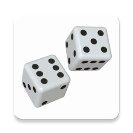               GRÀFIC DELS RESULTATS DELS DAUSNombre de vegades que es repeteix cada nombre201918171615141312111098765432123456789101112Resultats (suma)Resultats (suma)Resultats (suma)